90 лет Мурзилке.Игра-расследованиеСценарий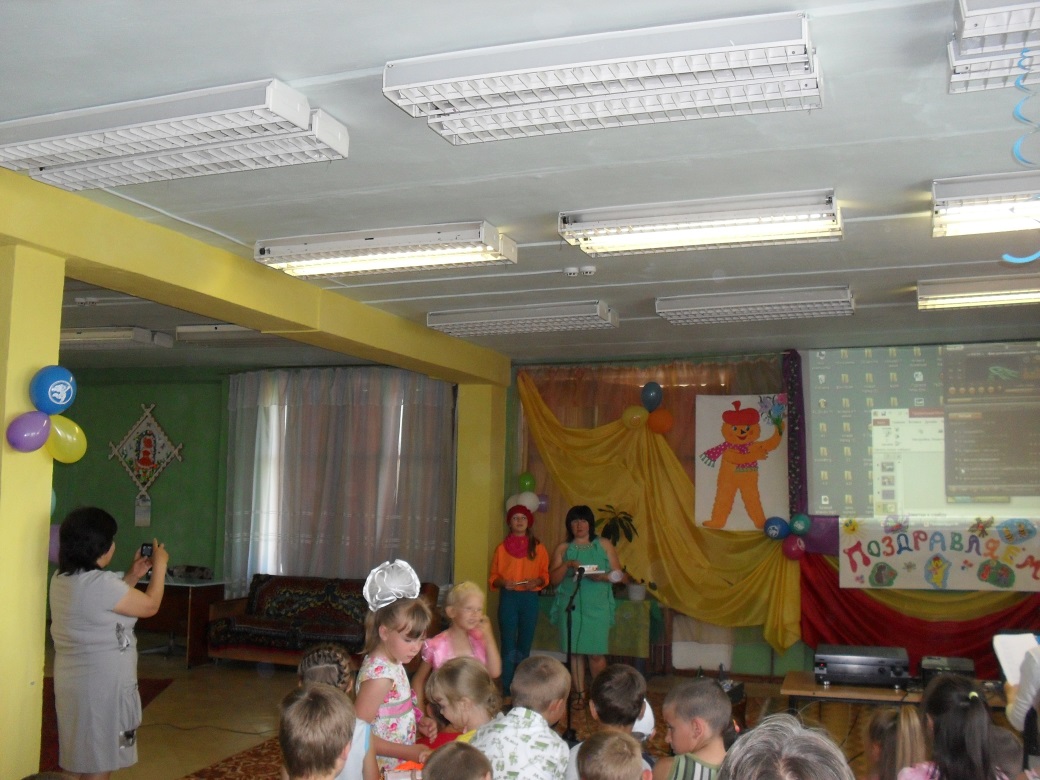 Звучит музыка («С днем рождения» Барбарики) Библиотекарь: Здравствуйте, дорогие ребята. Мы вас позвали, чтобы вы нам помогли. Дело в том, что у нас в библиотеке кто-то оставил свой фотоаппарат. Нам нужно выяснить, чей он, а для этого нужна команда, которая будет вести следствие. Вы готовы принять участие в расследовании и вернуть фотоаппарат хозяину?  Дети: Да! Библиотекарь: Итак, у меня в руках фотоаппарат, что мы можем узнать о его владельце? Дети: Давайте посмотрим фотографии, которые там есть. Библиотекарь: Мы так и сделаем! Слайд № 1. Библиотекарь читает: "Мой папа – художник Аминадав Каневский"..Ребята, очень интересная информация. Каневский – иллюстратор детских книг. Он иллюстрировал сказку А. Толстого "Золотой ключик" Посмотрим следующее фото?Дети: да Слайд № 2. Библиотекарь : "Мой дальний родственник". Ребята, как выдумаете, кто это может быть? Дети: маленький человечекБиблиотекарь: человек с моноклем, лесные человечки. Совсем запутанная история. Попробуем пойти дальше? Дети : даСлайд 3Библиотекарь: «Мои друзья». Ребята, мы видим много книг и знакомые лица. Кто это?  Агния Барто , Самуил Маршак, Николай НосовДети: Детские писатели. Библиотекарь: Вы узнаёте их? Давайте прочитаем названия книг и отгадаем авторов. Дети отгадывают писателей, их книги. Библиотекарь: Итак, ребята, мы можем подвести некоторые итоги нашего расследования: у хозяина нашего фотоаппарата есть папа – художник. Фамилия у него Каневский. Дальним родственником нашего владельца фотоаппарата является некий маленький человечек с тростью и моноклем. Лучшие друзья у нашего незнакомца – писатели и поэты. Чей это фотоаппарат? Вы можете определить? Дети пытаются найти вариант. Пока нетБиблиотекарь: Ну, что же. Пойдём дальше! У нас есть ещё фотографии, возможно ситуация прояснится. Слайд № 4. Библиотекарь читает: "Это интересно". Дети смотрят изображения птиц и зверей. Библиотекарь спрашивает детей, кого они видят, что они знают об этих животных, и на каких континентах они живут. Библиотекарь: Ребята, какая подсказка для нас есть в этих снимках? Дети: Хозяин фотоаппарата любит животных. Библиотекарь: А ещё он любит путешествовать, потому что фотографии сделаны на разных континентах.  показать просто слайд с заголовком "Белая Олимпиада в Сочи – 2014год". Слайд № 5. Дети: Это фотоаппарат спортсмена? Библиотекарь: Возможно, тот, кто потерял фотоаппарат, просто дружит со спортом. Слайд № 6. «Галерея искусств». Дети смотрят картины художниковБиблиотекарь: ребята, а вы не знаете название этих картин.Библиотекарь: Ребята, у кого появились версии по поводу нашего расследования? Дети: Наш герой тоже художник, как и его папа?  Библиотекарь : Скоро узнаем, в фотоаппарате осталось два снимка. Слайд № 7."Редакция, в которой я живу". Библиотекарь: Ребята, а что такое "редакция"? Что там делают и кто там работает? Ответы детей. Библиотекарь: Редакция – это коллектив редакторов, или группа работников, которые занимаются подготовкой к изданию журналов, газет, книг. В данной редакции готовят к изданию... как вы думаете, что? Библиотекарь: Я думаю, здесь рождается детский журнал, потому что на фотографии я вижу тонкие издания с разноцветными картинками. Библиотекарь: Ребята, а как вы думаете, кто может жить в редакции? Дети: Журнал. Библиотекарь: Ребята, мы добрались до истины, и нам осталось узнать название журнала. Кульминация нашего расследования наступила, и мы смотрим последнее фото. Вот не задача чтоб узнать чей это фотоаппарат нужно отгадать кроссворд вы готовы "Кроссворд с  именем героя".Слайд № 8.Библиотекарь: Ребята, мы узнаем владельца потерянного фотоаппарата, если разгадаем этот кроссворд. В верхней строке зашифрована известная русская народная сказка. (Подсказка: две буквы в первой строке).(Ответы: Теремок, мышка, лягушка, заяц, лиса, волк, медведь) Дети разгадывают кроссворд и громко кричат: МУ Р З И Л КА! В зал входит Мурзилка. Мурзилка: Здравствуйте, ребята, у меня потерялся фотоаппарат, вы не находили его? Библиотекарь: Здравствуй, Мурзилка, вот твой фотоаппарат. Мурзилка: Спешу сообщить, что у моего журнала праздник – юбилей! В этом году ему исполняется 90 лет. В конце 19 века русская писательница Анна Хвольсон написала рассказы про маленьких лесных человечков, где главным героем был Мурзилка–человек с моноклем и тростью. Библиотекарь: Мы его видели сегодня на фото, он твой дальний родственник. Мурзилка: В 1924 году в нашей стране родился новый детский журнал, и редакторы предложили назвать его тоже Мурзилкой. В 1937 году появился на журнале я: художник Аминадав Каневский придумал мой образ Слайд  № 10. Библиотекарь: Мурзилка, твой фотоаппарат помог нам совершить маленькое путешествие по твоему журналу, мы узнали, что в нём можно прочитать весёлые стихи и рассказы детских писателей, совершить путешествие, погулять по картинной галереи разгадать загадки и интересные кроссворды. «Мурзилка» — это не только  рассказы и сказки для детей, это еще и полезное детское чтение. Постоянные  рубрики журнала , интересные и  познавательные, они являются достойным дополнением к углублённому изучению школьных предметов: русского языка ( «Как появилось слово»), география («Путешествия и открытия – великие географические открытия»), естествознания (Красная книга Мурзилки), труда (достижения науки и техники в рубриках), физической культуры («Чемпион»), ОБЖ («Школа безопасности»), изобразительного искусства («Идём в музей», «Художественная галерея», «Галерея искусств Мурзилки»). В каждом номере «Мурзилки» есть  кроссворды, загадки и головоломки, ребусы, раскраски,  конструкции-самоделки и игры. И сейчас мурзилка мы хотим чтоб ты поиграл вместе с ребятами в игрыМурзилка: Спасибо, ребята, я тоже пришёл к вам не с пустыми руками. Я прихватил с собой загадки (Мурзилка читает загадки из своего журнала). Загадки : Ходит без ног, Держит без рук. Всем, кто идёт, Ручку подаёт. (Дверь) Лёгкий и воздушный, Ветерку послушный. В облаках летает, А куда – не знает. (Шар) Ушей нет, а слышит, Рта нет, а кричит, Ума нет, а все языки знает. (Эхо) Скручена, связана, На кол посажена, По полу пляшет, Юбочкой машет. (Метла)  Мурзилка: Ну молодцы ребята, вы хорошо знаете мои загадки.Библиотекарь:  Мурзилка, а сейчас ребята   для тебя споют частушки, и расскажут стихотворение: Мы хотим, чтоб каждый знал, Как мы делаем журнал. В нём пустых страничек нет, Сочинил стихи поэт. А писатели для нас Пишут сказку и рассказ. Но одних рассказов мало. Без картинок нет журнала! Муравьишек и слонов, Зимний лес и летний дождик Нам нарисовать готов Замечательный художник. И корректор делом занят. Время зря терять не станет: Запятые он расставит И ошибки все исправит. Чтоб собрать материал И придумать весь журнал, Всё спланировать, учесть, Даже самый малый фактор, Человек особый есть, Называется редактор. Наш верстальщик очень ловок: Текст, рисунок, заголовок – Всё должно на место встать. Должен он журнал верстать. Всё готово. Наш журнал В типографию попал. И последний этот шаг Будет тоже очень важным, Без него нельзя никак! Стал теперь журнал бумажным! 1.ребенок- Очень долго выбирал, Ну какой читать журнал?! А «Мурзилку» увидал –Это то, что я искал. 2. ребенок –Желтый, сказочный, пушистый, В красной кепочке зверекОн, как солнышко лучистый, Прыг в журнал – приходит в срок. 3.ребенок-Я все рубрики читаюИ люблю «Играть в слова», Все «Прогулки со словами» Любит моя голова. 4 ребенокПро «Зеленый мир», друзья, Очень много знаю я. И «Мурзилочку» читаетМоя дружная семья5 ребенок-Сказки, стих, скороговорки – Все в «Мурзилочке» найду, За своим журналом лучшимЯ на почту сам иду! 6.ребенок- У меня занятий много, И мне некогда скучать. Но всегда найду я время, Чтоб «Мурзилку» почитать! 7. ребенок.-Я журнал читаю самИ советую друзьям. Все мы любим «Самоделки» –Некогда скучать рукам. 8. ребенок - Я все номера «Мурзилки» Очень бережно храню. У меня их очень много, И я очень их ценю!Библиотекарь молодцы ребята ну как Мурзилка тебе понравилось то, что для тебя исполнили ребята.Мурзилка : ДаБиблиотекарь А знаешь Мурзилка у нас для тебя еще один сюрприз ты когда шел к нам наверно видел оформлена выставка поделок.про тебяМурзилка : да Библиотекарь тебя ребята изобразили  и я думаю, что ты должен их наградить  дипломамиНаграждение конкурсантов. Мурзилка :  Ну ребята молодцы и  я очень рад что я попал именно к вам на праздник.   Ну что спасибо вам дорогие мои за все те теплые слова, которые прозвучали сегодня в мой адрес. А я в свою очередь приглашаю вас в читальный зал, почаще приходите сюда, читайте меня и другие журналы и книги.С вами должен я проститьсяОчень всем доволен яДо свиданья друзья!Библиотекарь:   Ну что ребята,  скажем  дружно до свидания Мурзилке и пусть он радует  нас интересными рассказами  и историями в новых номерах журналах. Мурзилка:    Я обязательно передам все это в редакцию. Ну, а теперь давайте прощаться! До встречи в следующем номере!Библиотекарь:   А я говорю спасибо всем, кто поздравил «Мурзилку» с юбилеем.До свидания ребята!До скорых встреч.Составитель: Лесная С.А зав. филиалом Елизаветинской сельской библиотеки«Путешествие в Книгоград»Праздник 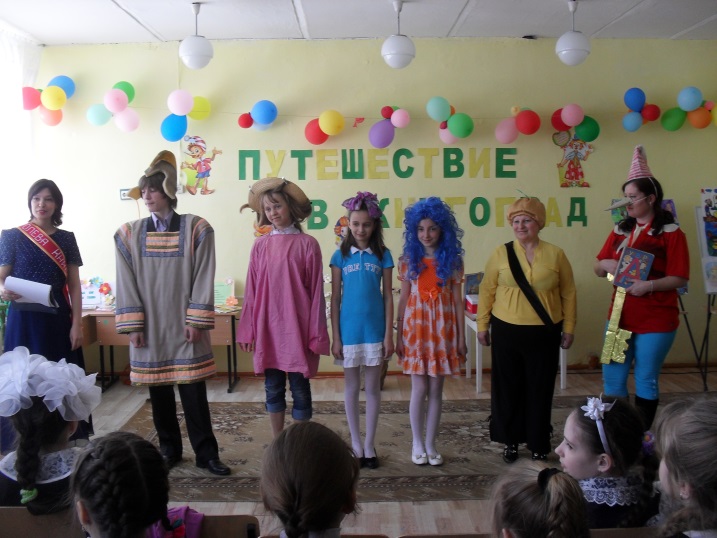 Область применения: проведение мероприятий в рамках «Недели детской книги»: открытие Недели, театрализованный праздник. Возраст участников: 7-11 лет.Цели мероприятия: развитие любознательности, воспитание бережного отношения к книге, развитие творческих и сценических способностей обучающихся, кругозора.Ожидаемый   результат:   повышение  интереса  к  чтению  у  младшихшкольников, увеличение количества читателей Детской библиотеки.Предварительная работа: распространение пригласительных билетов средимладших школьников.Текст приглашения:Всех девчонок и мальчишекПриглашают в гости книжки.Ждут здесь вас: и Буратино,И Хоттабыч, и Мальвина,Ступай смелей, не пропадешь,Верных здесь друзей найдешь.Ход мероприятияЗвучит пеня «Книжкин дом» (муз. А. Рыбникова, сл. Ю. Энтина) Школьники младших классов собираются в фойе. К ним выходят Илья Муромец и ведущая.Илья Муромец:     Вот и я, мои друзья, Рад вам очень, очень я!Ведущая: Уважаемый Илья Муромец! Принимай войско наших читателей! Илья Муромец: Есть принимать войско! Войско мое славное, войско мое дружное! Я поведу вас сейчас в прекрасный Книгоград, где нас ждет королева Книга. На пути у нас будут трудности. Но вместе, дружно мы справимся с любой преградой! Ну-ка слушай мою команду: «Напра-во! Шагом марш!»Илья Муромец ведет детей в зал. Их встречает Старик Хоттабыч. Старик Хоттабыч: О, многоуважаемые гости! Я три тысячи лет ждал этого часа и очень счастлив, что Илья Муромец привел вас. А вы догадались, кто я? (ответы детей)Старик Хоттабыч: О, отроки, вы совершенно правы. Меня зовут Старик Хоттабыч. Да, да... я тот самый Хоттабыч, которого когда-то освободил из бутылки Волька. Только вы об этом не всем рассказывайте. С тех пор прошло так много лет, что я успел еще больше состариться, да и с памятью у меня что-то стало. Вот который год живут со мной рядом герои книг, а я и не знаю, кто они, из какой сказки. Помогите мне, пожалуйста, вспомнить их всех.Илья Муромец: Ну, за этим дело не станет! Смотри, какие молодцы в моей дружине! Мы мигом справимся с твоей задачей. Ведь, правда, ребята? (ответы детей)Старик Хоттабыч: Спасибо вам! Вот они, эти чудесные герои книг...На сцену выходят герои книг.В ходе мероприятия за правильные ответы ребята получают жетоныДюймовочка: Появилась девочка В чашечке цветка. И была та девочка Чуть больше ноготка. В ореховой скорлупке Девочка спала. Вот такая девочка, Как она мила! Как же зовут моего персонажа? (Ответы детей) Чиполино:Многим долго неизвестный, Стал я каждому дружком. Всем по сказке интересной Мальчик-луковка знаком. Очень просто, хоть и длинно, Зовут меня все... (Ответы детей) Незнайка:Так случилось, в самом деле С неба вдруг кусок упал. И на шляпу голубую Не случайно он попал? Ведущая:А под шляпою большой Наш любимый, озорной, Дерзкий, смелый, удалой. Как зовут тебя герой?Ребята, так как же зовут нашего героя? (Ответы детей) Незнайка: А кто знает, как зовут моих друзей? (Ответы детей)Мальвина:     Я Буратино учила писать, И ключ золотой помогала искать. Я - девочка-кукла с большими глазами, Как неба лазурного высь, волосами, На милом лице — аккуратненький нос. Как имя моё? Отвечай на вопрос! (Ответы детей) Ведущая: А у нас еще один гость из этой же сказки. Буратино:С букварем шагает в школу Деревянный мальчуган. Попадает вместо школы В полотняный балаган. Как зовется эта книжка? Как зовется сам мальчишка? (Ответы детей) Доктор Айболит:Лечит маленьких детей, Лечит птичек и зверей, Сквозь очки свои глядит Добрый доктор.... (Ответы детей)Илья Муромец: Ну вот, уважаемый Старик Хоттабыч! Все твои загадки мы разгадали, теперь ты знаешь, кто есть кто. Постепенно и мы к своей цели приближаемся. Вот и ворота в Книгоград.Звучит музыка из м\ф «Бременские музыканты» (Песня разбойников) Выбегает Баба Яга.Баба Яга: Фу, фу, человеческого духу слыхом не слыхивала, видом не видывала, а нынче русский дух сам ко мне пришел. Вот изжарю вас в печи (потирает руки) да съем, и на косточках ваших покатаюсь. Илья Муромец: Нашла, кого пугать! Ты одна, а нас вон сколько! Лучше пропусти по- хорошему.Баба Яга: Ишь чего захотел! Испокон веков к воротам этим просто так не проходили. Посоревнуйтесь со мной, тогда и посмотрим, пропустить вас, или у ворот оставить.Илья Муромец: Ну, соревноваться - то мы любим, правда, ребята?! Говори,что делать надо?Баба Яга: А вот верхом на метле пробежать мимо городков и не задеть их. Да кто быстрее!(Проводятся соревнования с ребятами из зала.)Баба Яга: Ну что ж, неплохо справились с заданием. Я бы с вами еще поиграла, но уговор дороже денег. Проходите в свой Книгоград. (Дети размещаются в зале. Звучат фанфары, выходит Королева книга)Королева книгаЗдравствуйте, дорогие друзья! О, как много собралось вас Сегодня здесь, ребята! И место вижу, всем нашлось, Хоть, может, тесновато?Посмотрите, как огромны мои владения, как много здесь жителей. Знайте, жители моего царства говорят, молча, поэтому здесь всегда стоит тишина. А те, кто приходит к нам, должны говорить шепотом. Но сегодня у нас здесь праздник, и я делаю для вас исключение. Сейчас я познакомлю вас со своими помощниками - активными читателями. Они знают о книгах очень много. (На сцену выходят чтецы) Чтец 1: Книжек первые страницы Нас встречают с первых лет И несут нас, словно птицы, Облетая целый свет. Чтец 2: Мы дружны с печатным словом Если б не было его, Ни о старом, ни о новом Мы б не знали ничего! Чтец З: В каждом доме, в каждой хате В городах и на селе –Начинающий читательДержит книгу на столе. Чтец 1: Книг заветные страницы Помогают людям жить, И работать и учиться И Отчизной дорожить! Чтец 2: Птице - полетать бы!Мне же - почитать бы! На крыле страницы Захочу - взлечу, А перелистаю книгу, Побываю там, где захочу! Чтец 3: Хочешь плыть по океанам? Опускаться в глубину?Побывать во многих странахИ домчаться на Луну,Быть отважным следопытом...Все края тебе раскрытыНа страницах наших книг!Королева Книга: Спасибо, ребята! Действительно, как много разных книг, которые знают обо всем на свете и могут многому научить.   Звучит музыка из м\ф «Бременские музыканты» (Песня разбойников) Вбегает Рвака Кусака.Рвака Кусака: Все о книгах, да о книгах. И какие они все хорошие, и какие они все пригожие, и какие умные! А про меня, красавицу, забыли?! Это я! Я - самая умная, самая красивая, самая, самая... Королева книга: И кто же Вы такая?Рвака Кусака: Как! Вы меня не узнали? Я - знаменитая Рвака - Кусака, та самая Рвака, которая все ваши книжки рвет на мелкие - мелкие кусочки. Вот так! (рвет листок бумаги)Королева книга: Ах! Зачем же на нашем празднике нужна Рвака - Кусака? Ребята, нам она нужна? (Ответы детей)Рвака Кусака: Я знаю, что меня не ждали. А я тоже хочу на праздник. Я может для ребят подарок приготовила. Вот!!!Королева книга: Подарок? Знаем мы твои подарки? Наверное, книги рваные принесла?Рвака Кусака: Принесла. И хочу, чтобы ребята мне помогли. Нужно страницы разложить в свои книги. Вот, например, скажите мне, правильно я подобрала строчки: «Отвечает ему Золотая рыбка: «Не садись на пенек, не ешь пирожок, неси бабушке, неси дедушке»Королева книга: Ребята, правильно Рвака - Кусака соединила строки? Что на самом деле ответила Золотая рыбка? (Ответы детей: не печалься, ступай себе с Богом)Королева книга: А кто и в какой сказке говорил: «Не садись на пенек, не ешь пирожок»? (Ответы детей: Маша в сказке «Маша и медведь»)Рвака Кусака: Ну, слушайте дальше. «Испекла баба колобок. А лиса как закричит: «Как выскочу, как выпрыгну, полетят клочки по закоулочкам»(Дети называют сказки: «Колобок», «Заяц, лиса и петух»)Рвака Кусака: А вот еще одна сказочка: «Баба Яга баню вытопила и пошла за девочкой. А в избушке никого нет. Как закричит она гусям: «Кто ложился на мою самую большую кровать?» (Ответы детей: «Гуси - лебеди», «Три медведя»)Рвака Кусака: И еще, последняя страничка: «Посадил дед репку, выросла репка большая - пребольшая. Стал дед репку тянуть. Тянет - потянет... и вытянул ... яичко золотое»Королева книга: Ну так дело не пойдет. Все - то ты перепутала, правда, ребята? Ну- ка, поможем Рваке Кусаке. Из какой сказки дед с репкой, а из какой золотое яичко? (Ответы детей)Королева книга: Посмотри, Рвака - Кусака, какие ребята у нас молодцы! С заданием справились, хоть оно было не простое.Рвака Кусака: Да, нелегкое это дело - книжки распутывать. Обещаю вам, ребята, больше не рвать книг. Никогда - никогда. Честное слово! Королева книга: Ну, что, ребята, поверим Рваке? (Ответы детей) Королева книга: Я думаю, не только ты, но и все ребята, будут беречь книги, если узнают, что им тоже бывает больно, и даже стыдно. Не верите? А вот послушайте, об этом вам расскажут сами книги. (Звучит грустная мелодия.)(На  сцену  выходят  дети  с  большими  и  грязными  обложками  книг (нарисованные плакаты). Книга1: У Скворцова ГришкиЖили - были книжки-Грязные, лохматые,Рваные, горбатые. Книга 2: Без конца и без начала,Переплеты - как мочала,На листах - каракули.Книжки долго плакали. Книга 3: Дрался Гришка с Мишкой,Замахнулся книжкой,Дал разок по головеИмеете книжки стало две. Книга 4: У бедняжки Робинзона,Кожа содрана с картона,У Крылова выдран лист,А в грамматике измятой,На странице сорок пятой,Нарисован трубочист. Книга5: В математике ПетроваНарисована короваИ написано: «СияМатематика моя.Кто возьмет ее без спросу,Тот останется без носу!» Книга 1: Что нам делать, как нам быть? Книга 2: Вот что, книжки, убежим! Книга 3: Девчонки и мальчишкиВезде калечат книжки Книга 4: Куда бежать от Гришки?Нигде спасенья нет! Книга 5: Бежим в библиотеку,В центральный наш приют,-Там книжку человекуВ обиду не дают! (Дети с грязными книгами убегают, другие выносят чистые книги). Книга 1: Вышли книжки из больницы,Починили им страницыПереплеты, корешки,Налепили ярлыки. Книга 2: А потом в просторном залеКаждой полку указалиВстал задачник в сотый ряд,Где задачники стоят. Книга 3: А Тимур с командой вместеВстал на полку номер двестиСловом, каждый старый томОтыскал свой новый дом. Королева книга: Ну что, поверили? То-то! А еще у нас есть и такие горе -читатели.Инсценировка «Настоящий читатель»Звучит музыка (Заставка к Ералашу») Петя: Вася, ты, сколько книг прочитал? Вася: Сколько? Да я и не считал!Петя: А я двадцать пять прочитал! И еще до конца четверти десять прочитаю!Вася ( с завистью): Ух, ты! Счастливый ты, Петя, сколько прочитать успел! Петя: А что! Я и про рыцаря читал! Про него книжка - длиннющая, а предисловие - короткое! Предисловие прочитал - и все понятно. Книгу можно и не читать!Вася (разочарованно): Да-а?! а про какого рыцаря ты читал? Петя: Про какого... как его.... Вспомнил! Донкий ход! Вася: Донкий ход?!Петя: Донкий! А «ход» - это потому, что он на осле ездил, я картинкучудную в книжке видел! Все знаю! А ты чего зевал - то?Вася: Да у меня сестренка болела, я ей каждый вечер свои любимые книжки читал.Петя: Это, какие?Вася: «Приключения Гулливера», «Дюймовочку», «Снежную королеву»Петя: Да... Повезло тебе. «Дюймовочку» (с усмешкой). Ну и ну!Вася: Да я просто сестренке читал! Да и самому интересно было...Петя (передразнивает): Интересно! Скажешь тоже. Я - то могу похвалиться,вон какие толстые книги читал! Значит, настоящий читатель! Понял?Вася: Я - то понял.... Только про рыцаря ты неправильно сказал...Петя: Как это - неправильно?Вася: Рыцаря этого звали не Донкий ход, а Дон Кихот Ламанчский. Он в Испании жил.... А писатель - то кто? Кто книгу эту написал?Петя: У этих писателей фамилии очень трудные! А чего их запоминать?! Нуладно, побегу в библиотеку, еще какую - нибудь книгу возьму.Вася: Постой! Да на осле ездил не Дон Кихот, а его оруженосец СанчоПанса...Петя: Заладил тоже! Все запомнить - не хватит времени читать. Не получится, Вася, из тебя настоящий читатель! (убегает)Королева книга: А вы как думаете, ребята, кто из этих ребят на самом деле настоящий читатель? Петя или Вася? (Ответы детей) Раздается стук в двери.Королева книга: Кто - то еще к нам на праздник пожаловал! Входит почтальон Печкин.Почтальон:    Здравствуйте! Второй день езжу и никак не могу найти адресата. Подскажите, где мне найти Книгоград.Королева книга: Вы попали по адресу. Это и есть Книгоград! Почтальон: Это правда, ребята? (ответы детей)    Тогда распишитесь и получите, вам посылка пришла.Королева книга: Спасибо! (берет посылку, открывает, вынимает оттуда письмо и читает)«Здравствуйте, ребята! Мы не смогли прибыть к вам на праздник, но мы передаем вам музыкальный привет - наши музыкальные загадки. Надеемся, что вы быстро их разгадаете. Ваши друзья.»Королева вынимает из посылки несколько ноток, звучат минусовые фонограммы разных песен. Ребята из зала отгадывают, каким литературным героям принадлежат эти песни)Королева книга: Вот и разгадали мы с вами секрет необыкновенной посылки. Скажите, а почему вы смогли узнать всех героев, разгадывая загадки? (Дети отвечают) Правильно ребята, потому, что мы с вами не раз слышали эти сказки, сами читали их, смотрели фильмы, созданные по этим произведениям.Читая книги, вы станете умнее, добрее, сильнее. Дружите с ними, и книги помогут вам....Дюймовочка: Получить нужную справку.... Незнайка: Помечтать и пофантазировать... Мальвина: Занять сестренок и братишек.... Чипполино: Хорошо подготовиться к занятиям. Буратино: Расскажут вам про все на свете,Дружите с ними крепко, дети! Илья Муромец: Ну, вот и подошло к концу наше путешествие. Королева книга: Наш праздник окончен, Всем грустно немножко, И вам на прощанье Хотим мы сказать: Вы к нам приходите, И мы вам поможемВсе персонажи (хором): Друзьями с хорошими книгами стать! Звучит «Песня о сказке» (муз. Шаинского, сл. Ю. Энтина)Составитель: Казачук Л.В.зав. филиалом иртышской сельской библиотеки «Писатели и книги – юбиляры 2014 года»Устный журнал Для учащихся 1- 5 классов.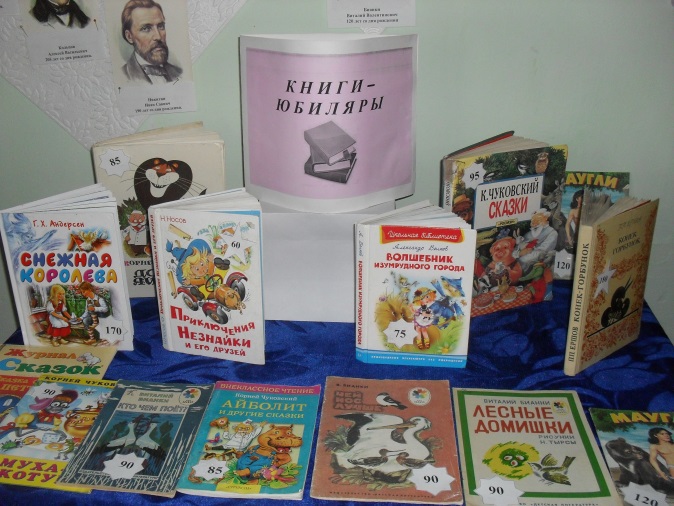 Подготовительный этап: Чтение книг – юбиляровРисование иллюстраций к прочитанным произведениямОрганизовать выставку «Книги – юбиляры 2014»Презентация о писателях юбилярахПрезентация о книгах – юбилярахОформление:Выставка книг.Выставка детских рисунков.Объявление.Цели: Развивать творческие способности, воображение детей.Воспитывать интерес к читательской деятельности.Библиотекарь:Здравствуйте ребята! Сегодня мы с вами собрались на устный журнал, посвященный «Писателям и книгам юбилярам».Первая рубрика  нашего журнала: «Писатели – юбиляры 2014года»(Слайд № 1)(Слайд№2)Страница 1. Жил один хороший и замечательный человек. Звали его Александр    Сергеевич Пушкин. Он известен больше, как поэт, но Александр Сергеевич написал, также несколько чудесных сказок.  Он очень любил сказки. И любовь эта пришла из его раннего детства от бабушек, от нянечек, которые рассказывали сказки. Но больше всего Пушкин любил, когда сказки ему рассказывала его няня Арина Родионовна, и когда он вырос, он сам стал писать сказки.(Слайд № 3)Родился он в Москве 26 мая (6 июня) 1799 года в дворянской помещичьей  семье. В день праздника вознесения.(Слайд № 4) Маленького Сашу растила  НЯНЯ  АРИНА  РОДИОНОВНА ЯКОВЛЕВА, которая была неграмотной, но знала много и говорила складно.Именно  у своей няни Пушкин   получил   первые уроки литературного мастерства. После  он напишет: Но я плоды своих мечтанийИ гармонических затейЧитаю только старой няне,Подруге юности моей.(Слайд №5) Как и принято в дворянских семьях, маленькому Пушкинунанимают гувернера – иностранца. И с 7 лет Саша  начинает  изучатьнемецкий, английский и французский  языки. Поэтому первые стихи он пишет именно на французском.  С 9 лет у Пушкина появляется страсть к чтению. Но  из всех предметов Саша так и не полюбил арифметику.(слайд № 6) В 12 лет, получив зачатки домашнего  образования и воспитания, Александр был отвезен учиться в новое, только что открывшееся 19 октября .  учебное заведение- Царскосельский лицей под Петербургом, место, где располагалась летняя резиденция русских императоров. 19 октября . Пушкин  в числе 30 воспитанников  был принят в этот  лицей, где преподавателями были самые передовые светила науки и педагогики того времени.Ребята, вот еще какие сказки написал Пушкин Александр Сергеевич.(Слайд №7).Александр Сергеевич также написал еще много стихов, поэм повестей, но вы ребята познакомитесь с этими произведениями в старших классах.(Слайд № 8)  «Сказка о золотом петушке»  Пушкина ей  исполнилось 180 лет. В этой сказке  заключена мораль для любого, кто только вступает во взрослую жизнь: не ссорься с соседями, пока молод и силен, чтобы они не стали обижать тебя, когда ты станешь стар и слаб. Итак, царь Додон никак не мог управиться со своими воинственными соседями, которые спешили поквитаться с ним за прошлые обиды. А потому он решил прибегнуть к услугам волшебника-звездочета. Но вот беда: вести себя вежливо он так и не научился, а потому на смену былым напастям пришли новые. А теперь ребята давайте вместе с вами разгадаем кроссворд по сказкам Пушкина. (Слайд № 9)      Следующая страница  нашего журнала: это еще один писатель – юбиляр – это  Виталий Бианки   (слайд № 12) Виталия Валентиновича Бианки часто называют «лесным корреспондентом», «лесным сказочником». Всё написанное Бианки – это праздник узнавания. Открытия ждут нас на каждом шагу. Книги Бианки помогают найти ключи ко многим тайнам окружающего нас мира. Переводчики с бессловесного» – так он называл себя и своих собратьев по перу, писателей, которые тоже писали о животных. Человек буквально влюблённый в природу, как никто другой знающий её, Виталий Бианки большую часть жизни посвятил описанию мира загадочного и неповторимого, таинственного и удивительно разнообразного – мира русского леса и его обитателей.(Слайд № 13)  Родился Виталий Валентинович Бианки 12 февраля 1894 года в Петербурге. Отец его был учёным – орнитологом.  Именно он привил ему интерес ко всему, «что дышит, цветёт и растёт». (Слайд № 14) Летом семья Бианки уезжала в деревню Лебяжье. Здесь Витя впервые отправился в настоящее лесное путешествие. Было ему тогда лет пять-шесть. С тех пор лес стал для него волшебной страной, раем.(Слайд № 15) Интерес к лесной жизни сделал его страстным охотником. Недаром первое ружье ему подарили в 13 лет. А еще он очень любил поэзию. Одно время увлекался футболом, даже входил в гимназическую команду.
Разными были интересы, таким же — образование. Вначале — гимназия, затем — факультет естественных наук в университете, позднее — занятия в институте истории искусств. А своим главным лесным учителем Бианки считал отца. Именно он приучил сына записывать все наблюдения. Через много лет они преобразились в увлекательные рассказы и сказки.(Слайд № 16) Осенью 1922-го Бианки с семьей вернулся в Петроград. В те годы в городе при одной из библиотек существовал интереснейший литературный кружок, где собирались писатели, работавшие для детей. Сюда приходили Чуковский, Житков, Маршак. Маршак и привел однажды с собой Виталия Бианки. Вскоре в журнале «Воробей» был опубликован его рассказ «Путешествие красноголового воробья».  В том же, 1923 году, вышла первая книжка («Чей нос лучше»).(Слайд № 17) Самой знаменитой книгой Бианки стала «Лесная газета». Другой  подобной просто не было. Все самое любопытное, самое необычное и самое обычное, что происходило в природе каждый месяц и день, попало на страницы «Лесной газеты».(слайд № 18) Бианки не только сам постоянно работал над новыми книгами (он автор более трехсот произведений), ему удалось собрать вокруг себя замечательных людей, любивших и знавших зверей и птиц. Он называл их «переводчиками с бессловесного».(Слайд № 19) Тридцать пять лет писал Бианки о лесе. Это слово часто звучало в названиях его книг: «Лесные домишки», «Лесные разведчики». Повести, рассказы, сказки Бианки своеобразно соединили в себе поэзию и точное знание. Последние он даже называл по-особенному: сказки-несказки.(Слайд № 20) 90 лет со времени публикации сказок 
В. В. Бианки (1924г). «Кто чем поет?», «Чей нос лучше?», «Чьи это ноги?», «Лесные домишки».  Две сказки классика детской литературы, уникального знатока животного мира Виталия Валентиновича Бианки: «Чьи это ноги?» и «Чей нос лучше?» В первой сказке медянка предлагала жаворонку спуститься на землю и, впервые посмотрев на этот мир снизу вверх, попытаться угадать, чьи ноги он видит. Во второй - разные птицы убеждали друг друга в преимуществах своего клюва, пока неожиданно появившийся ястреб не прервал этот спор весьма прозаическим образом, схватив несчастного мухолова — зачинателя спора.Следующая рубрика нашего журнала «Книги – юбиляры» (Слайд № 21) 95 лет со времени выпуска в свет книги Чуковского «Крокодил» — детская сказка в стихах (поэма) Корнея Чуковского, первое детское сочинение автора. По сказке снят мультфильм «Ваня и Крокодил». Жил да был Крокодил, Он по улицам ходил... По-турецки говорил... Был он кровожадным и беспощадным, хватал всех без разбору.  И во всем Петрограде нашелся только один человек, который был  настоящим героем и вступил в бой с пожирателем людей и зверей. А был этот герой – доблестный Ваня Васильчиков, маленький мальчик. Как же ему удалось одолеть страшного, беспощадного Крокодила?Прочитайте ребята старую-престарую сказку и узнаете о невероятных приключениях ее героев.Следующий (слайд №22) 85 лет со времени публикации сказки К. И. Чуковского «Айболит» 1929 год.Есть на свете доктор, у которого любят лечится «и корова, и волчица», а все на свете дети мечтают стать его пациентами . Конечно это доктор Айболит! И если вы ребята не знаете про все приключения доктора Айболита и его друзей, то прочитайте скорее всю книгу – от начала до конца.(слайд №23). 90 лет  - со времени создания сказки «Муха - цокотуха»,  . 
Известнейшая сказка в стихах про муху, которая приобрела самовар и созвала на званое чаепитие всех своих знакомых.  (Слайд№ 24) 180 лет со времени выхода в свет сказки Петра Павловича Ершова «Конек горбунок» (1834 г) Ершов учился в Петербургском университете, когда он впервые прочитал замечательные сказки Пушкина. Они тогда только что появились.И он тут же задумал написать своего «Конька-горбунка» – весёлую сказку о смелом Иванушке – крестьянском сыне, о глупом царе и о волшебном коньке-горбунке. Многое взял Ершов для «Конька-горбунка» из старинных народных сказок.Сказка была напечатана в 1834 году. А. С. Пушкин прочитал и с большой похвалой отозвался о «Коньке-горбунке».Замечательная сказка об Иванушке-дурачке и его верном друге волшебном Коньке-Горбунке, который помог ему не только поймать Жар-птицу и похитить прекрасную Царь-девицу, но и самому стать царем.Книга богата красочными иллюстрациями и будет интересна как детям, так и взрослым.(Слайд №25) Следующая книга юбиляр – Ганса Христиана Андерсена «Снежная королева» - ей исполнилось 170 лет. «Снежная королева» — прекрасная сказка великого датского сказочника Ганса Христиана Андерсена о настоящей дружбе, преданности и нежной любви, о победе доброго человеческого сердца над злом.Однажды в тихий уютный домик, где жили названные брат и сестра Кай и Герда со своей старой бабушкой, обманом проникает коварная и жестокая женщина — Снежная Королева. Она заманивает Кая в хитрую ловушку и уносит в свое королевство, где царит вечный холод. В поисках любимого брата Герда попадает в целый водоворот событий и приключений, знакомится с молодыми принцем и принцессой, попадает в логово лесных разбойников...На пути у девочки будет много преград — вплоть до решающей битвы со злой волшебницей. Но верное сердце Герды одолеет все невзгоды...(Слайд №26) 120 лет со времени завершения работы над сказками Р.Дж. Киплинга «Книга джунглей» (1894)Знаменитый мальчик-«лягушонок» Маугли, хитрая пантера Багира, мудрый питон Каа, злобный тигр Шер Хан, юркий мангуст Рикки-Тикки-Тави — герои популярной «Книги джунглей» Джозефа Редьярда Киплинга, которой зачитывается не одно поколение читателей всего мира. Содержание: Братья Маугли Охота питона Каа Тигр! Тигр! Белый котик Рикки-Тикки-Тави Маленький Тума и Слуги её величества.(Сайд № 27) 75 лет со времени написания сказочной повести Волкова. А. М. «Волшебник изумрудного города», 1939 год.Девочка Элли и ее верный песик Тотошка из Канзаса попадают в Волшебную страну. Чтобы вернуться домой Элли должна отправиться в путешествие по Волшебной стране. Она должна помочь трем существам в исполнении их заветных желаний. Встретив ожившее пугало Страшилу, Железного Дровосека и Трусливого Льва, они все вместе отправляются в Изумрудный город к великому волшебнику Великому и Ужасного Гудвину, чтобы просить того исполнить их заветные желания. Но, испытав массу приключений, они разоблачают Гудвина, который оказался простым воздухоплавателем из Канзаса, занесенный сюда ураганом. Но все же ему удается исполнить желания всех трех друзей, а Элли помогают вернуться домой серебряные туфельки...А вы  ребята читали книгу «Волшебник изумрудного города» , тогда  отгадайте героев повести. (Слайд №28)(Слайд № 29) 60 лет - повести Н. Н. Носова «Приключение Незнайки и его друзей», 1954 год. На страницах этой книги ребята встретятся с уже полюбившимися жителями-коротышками из Цветочного города. Незнайка и его друзья весело проводят время, не успевая придумывать себе разные занятия. Однажды они даже решили отправиться в путешествие на воздушном шаре!Читателей ждет сюрприз - волшебные объемные иллюстрации, которые чудесным образом перенесут в удивительный сказочный город. В Цветочном городе на улице Колокольчиков в домике живут шестнадцать коротышек. Знайка и Пилюлькин, Винтик и Шпунтик, Сиропчик, и, конечно же, Незнайка. И несмотря на то, что ростом они совсем маленькие, приключения у них вполне себе большие и настоящие...	(Слайд №31)  В шляпе с круглыми полямиИ в штанишках до колен,Занят разными делами,Лишь учиться ему лень.Он – художник знаменитый,Он – известный всем поэт,Замечательно воспитан,Очень модно он одет.Кто он, быстро отгадай-ка!Как зовут его?..(Слайд №32)  Как был одет Незнайка?(Слайд № 33) В каком сказочном городе жили малышки?(Слайд № 34) Перед вами знаменитая сказка Антония Погорельского "Черная курица". Написанная в 1829 году, она стала первым авторским произведением для детей. Но, несмотря на столь почтенный возраст (185 лет), произведение не утратило актуальности, и история мальчика Алеши, который попал в волшебный мир за свою доброту и был изгнан оттуда за гордыню и заносчивость, может послужить хорошим уроком для современных детей.Сказочную атмосферу повести и старинный петербургский быт великолепно передают иллюстрации Геннадия Спирина. Рассказ о десятилетнем мальчике. Ему преподан хороший урок: он вдруг понял, как это плохо — жить бездумно и желать все получить даром.(Слайд № 35)Ну вот и закончился наш устный журнал «Писатели и книги – юбиляры 2014 года». Мы ждем вас, ребята, в библиотеке.Библиотекарь расскажет вам о книгах - юбилярах, покажет, и конечно у вас будет приятная возможность все их прочитать. (Слайд№ 36)Проведите время с пользой – прочитайте эти произведения! Получите удовольствие, читая эти книги! (Слайд № 37)До встречи в библиотеке!  Всем спасибо! Составитель: Похильчук Ирина Владимировна  Библиотекарь Курумбельской сельской библиотеки.ДОЧКИ – МАТЕРИ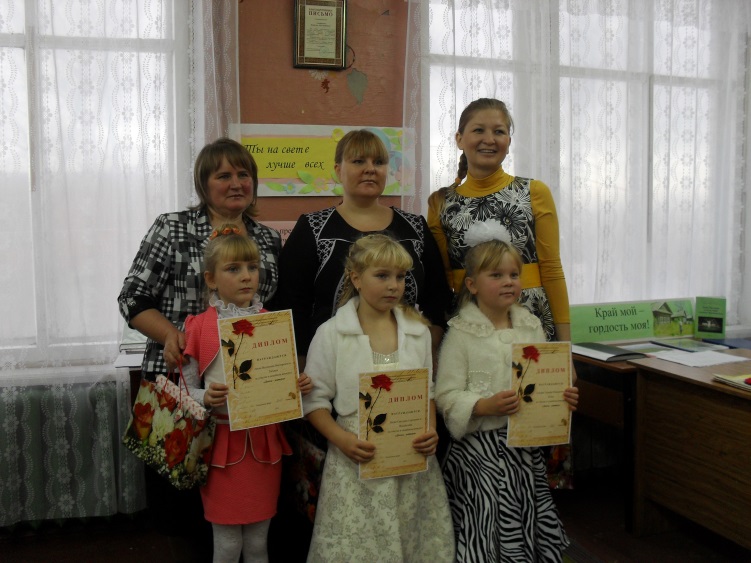                           Конкурсная программа для мам и детейЗвучит песня «Мама» из мультфильма «Мамонтёнок»Ведущая.  Добрый день, дорогие ДРУЗЬЯ!  Мы рады видеть вас здесь, в нашей сельской библиотеке, рады видеть ваши добрые лица, милые улыбки детей, пришедших со своими мамами.  Всё начинается с семьи, она источник всех жизненных сил. Когда  семья дружная, не страшны никакие беды. И наш сегодняшний  праздник мы посвящаем семье!  Ведущая.  Сегодня в конкурсной программе участвуют молодые мамы и, конечно, их милые детишки. Приветствуем  команду «Солнышко»  ( девиз) молодую маму Литко Светлану Сергеевну‚ она пришла со своей дочерью Владиславой.  Следующая команда «Радуга» (девиз)  Гольман  Эльвира Юмалеевна и её дочь Юлия и последняя команда «Улыбка» (девиз) Литко Валентина Викторовна со своей дочерью Татьяной.  Итак, участницы представлены, только вот имя нам мало говорит о человеке, его носящем. Сейчас я задам несколько вопросов  молодым мамам. Ответы на них, я думаю, многое прояснят.- Ваши первые ощущения в новой роли, роли мамы?- На ваш взгляд, что главное в воспитании детей?- Кто принимал участие в выборе имени вашего ребенка?- Какой день вы считаете самым счастливым вашим днем? Почему?Ведущая.  Мы все убедились, что наши дорогие мамы полны энергии и решимости  вступить  в предстоящие состязания. Чувствуется большая поддержка со стороны юных созданий, их детей и, конечно, зрителей. Кого еще нужно пригласить, чтобы конкурс получился? Правильно, жюри! Представляю вам самое доброжелательное, в меру взыскательное и снисходительное жюри.Знакомство с жюри. Ведущая.  Все готово. Мы начинаем. Кто они, виновницы сегодняшнего торжества? Откуда? Чем занимаются? Каковы их мечты? Все это мы узнаем из первого домашнего задания, которое называется «Вот такие мы!». (Визитная карточка семьи)Каждая из соревнующих пар (дочь и мать) рассказывает о своей семье. Можно сделать коллаж из фото, нарисовать дружеские шаржи, можно нарисовать семейный портрет, в стихах, в частушках, в сказках, песнях.Музыкальная заставка. Жюри подводит  итоги.Ведущая.  А сейчас я предлагаю каждой маме найти своего ребёнка, а ребёнку найти свою маму. Это не игра в прятки. Просто мама с закрытыми глазами должна определить по милым ручкам своё дитя, а потом ребёнок должен также узнать свою маму по обьятям.(ребенок с закрытыми глазами и мамы по очереди обнимаютего) Конкурс так и называется: «Узнай меня»           Далее звучит фонограмма музыки к началу телепередачи «Спокойной ночи, малыши». Ведущая. Что это? Мы еще не собираемся прощаться с гостями. Это какая-то ошибка. Сейчас выясню (подходит к звукооператору). Все понятно. Эта песенка звучит вовсе не как намек на позднее время, а, совсем напротив, как приглашение к следующему конкурсу. Ведь именно под звуки этой телепередачи между взрослыми и детьми начинаются споры о том, когда ребенку ложиться спать. А психологи утверждают, что телевизор, магнитофон, увы, не в состоянии заменить ребенку голос его матери или отца. Порой мы забываем мудрость «Не от еды дитя растет, а от радости». Что же дает первую радость ребенку? Конечно же, колыбельная песня! Мы не требовали от наших мам обязательного исполнения колыбельной песни. Условием конкурса «Спи, моя радость, усни» является рассказ о том, каким образом молодой маме удается усыпить свое чадо.Конкурс «Спи, моя радость, усни». Ведущий. Дорогие зрители хочу сказать, что для вас мы тоже приготовили несколько игр.Игра со зрителями. Загадки 1Ведущая. А сейчас я предлагаю каждой маме  одеть своего ребёнка на прогулку. Мама должна найти вещи своего ребёнка,  быстро и аккуратно его одеть. Конкурс  так и называется: «Собираемся  на прогулку»   1 мин.           Леонтьев «Светофор»Ведущая. Каждый день на первом канале телевидения идет передача «Жить здорово!».  И я подумала: а почему  бы нам сейчас не поиграть в докторов,  в «докторов»,  которые лечат книги.  Да легко!  Сейчас к вам на приём придут больные книжки и вам надо их вылечить. Чем вы будете их лечить и как, решать вам. (бумага, клей, скотч, ножницы, степлер)  Жюри подводить итоги будет по времени и качеству лечения.Конкурс «Доктор Айболит».   Музыка для конкурсаВедущая. Счастлива семья, в которой родители играют вместе с детьми. Вот мы сейчас поиграем с мячом, посоревнуемся. Конкурс для мам «Кто, как голос подаёт?», конкурс для детей «Кто, где живёт?»Мамам: пример (воробей - (чирикает) 1.  лев-рычит2. кузнечик-стрекочет3. рыба-молчит4. лошадь-ржёт1. ёжик-фыркает2. сорока-трещит3. гусь-гогочет4. пчела-жужжит1. голубь-воркует2. слон-трубит3. ворона-каркает4. лягушка-квакаетДетям: пример (муравей живёт в…муравейнике)1. Птичка - в (гнезде)2.Медведь – в (берлоге)3. Акула – в (море)1. Щука – в (реке)2. Пчела – в (улье)З. Белка – в (дупле)1. Волк – в (логове)2.Собака – в (конуре)3. Лошадь – в (конюшне)Жюри подводит итоги. Ведущая.  Милые мамы! Вы не забыли ещё те времена, когда на ночь читали своему ребёнку? Вот и  хорощо, что не забыли, потому что этот конкурс посвящён именно сказкам «В мире много сказок».  Я буду зачитывать вопрос, а ваша задача – ответить на вопрос и вспомнить название и  автора этого произведения. Выиграет та команда, которая даст больше правильных ответов. 1 -Что купила разбогатевшая муха на базаре? (самовар) К. И. Чуковский «Муха-цокотуха»2 - Какую фразу повторял кот Леопольд, желая помириться с мышами? (ребята давайте жить дружно)  Анатолий Резников «Приключения кота Леопольда»3 -Чей дом бежала заливать курица с ведром? (кошкин дом)  Самуил Яковлевич Маршак «кошкин дом»4 -Назовите средство передвижение бабы-яги (ступа)6 -Кто поранил Барбоса из сказки К.И Чуковского «Доктор Айболит» (курица)7 -Где укрывались девочка с братцем, спасаясь от гусей-лебедей? (под берегом речки, под яблоней, в печке) «Гуси-лебеди» русская народная сказка8 -Какой сказочный герой отличался необычным ростом, служил на флоте и работал в милиции? (дядя Стёпа) С. Михалков9 -Кто ходит по цепи кругом? (кот учёный) А.С. Пушкин «Руслан и Людмила»10 -Четвероногий друг Мальвины, Буратино и Пьеро  (Артемон)  11 -Назовите имя высокопоставленной особы, чья улыбка стоила сказочно дорого?  (Несмеяна)12 -Кто перевоспитал почтальона Печкина? (дядя Федор, кот  Матроскин и пес шарик)  Успенский.Э13 -Усатый великан, который напугал всех зверей в сказке К.Чуковского (таракан)14 -Какие слова надо сказать, чтобы Цветик- Семицветик исполнил все желания? (лети, лети, лепесток, через запад на восток, через север, через юг, возвращайся сделав круг, лишь коснёшься ты земли, быть по- моему вели..)15 -Я пришла из сказки Андерсена. Моё имя обозначает меру длины, равную 2,5 см. Как меня зовут?  (дюймовочка)Игра со зрителями.  2 (кто живёт в моём хозяйстве) игра в стихах.Ведущая.  Сейчас я проверю у девочек сноровку и хозяйственность. Конкурс наш называется «Портной».  Каждой из вас я выдам лоскуток ткани, иголку, нитки и пуговицу. Кто быстрее и аккуратнее  их пришьёт, а пришить надо пуговицу крест  накрест, так как здесь 4 дырочки. Тот и победит в этом конкурсе. Начали!     ( Музыка на конкурс)          Жюри подводит итогиВедущая.  Итак, мы подошли к последнему конкурсу нашей встречи. Все предыдущие конкурсы участницы преодолели, пусть с разными результатами, но одно было у всех общее - волнение, стремление к победе. Но я думаю, главное не победа, а участие. Девочки, вы сумеете приготовить нехитрый обед, если мама вдруг уедет, занята, приболела? Нет, кашеварить мы сегодня не будем - у нас конкурс «Золушка», где вы должны перебрать фасоль с горохом  из общей миски в отдельные тарелки. А Мамы как добрые Феи  будут вас поддерживать.   2 мин.   Песня «Золушка»          Ведущая.  Дорогие, милые мамы, наступил кульминационный момент нашей встречи. Слово жюри.Подведение итогов.     Награждение.      Песня «Маленькая страна»Ведущая. Что же, время нашей встречи прошло незаметно.  Настроение у всех отличное! Впереди у нас еще много встреч и радости общения. До свидания! До новых встреч!                          Составитель: Гольманова Н.А.Зав. филиалом Николаевской сельской библиотекойСодержание «90 лет Мурзилке». Игра – расследование……………………..1«Путешествие в Книгоград». Праздник………………………….8«Писатели и книги – юбиляры 2014 года» устный журнал…...17«Дочки – матери». Конкурсная программа для мам и детей…252014  Год культуры в Черлакском муниципальном районе. Районный конкурс «Очаг культуры негасимый…». Часть 2.Сборник сценариев.Компьютерный набор: Фатеева Е.С.МБУК «Черлакская ЦБС»Центральная районная библиотекаОтдел библиотечных инноваций и информационных технологий2014 год.10 экз.